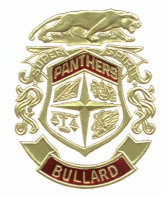 BULLARD INDEPENDENT SCHOOL DISTRICTSHAC COMMITTEE MEETINGREGULAR MEETING – FEBRUARY 24, 2022 – 12:00 P.M.BULLARD ISD ADMINISTRATION OFFICE – 1426B SOUTH HOUSTONRoutine Business ItemsCall to OrderReview Minutes of December 16 Meeting - the minutes from the previous meeting were reviewedFuture Meetings and Dates - May 23 and June 22 Discussion ItemsReview Draft of District SHAC Handbook - plans are to start working on the draft at the June meetingDistrict Counseling Program Overview - Presentation by Kim MurphyCounselors MeetingsNext StepTrauma Informed SchoolsNOVA trainingPresentation by Christy’s Safe Haven - Christy Shackleford presented a curriculum based program that presents to students being safe and making good choices.  This program is not being implemented in any other school districts at this time. Members of SHAC had numerous questions and concerns with the curriculum.Topics for Future Meetings - no topics recommended at this time.